Lost PetPlease Help!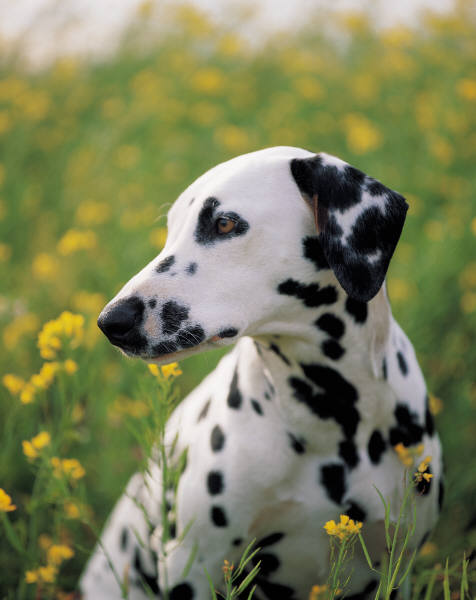 
Watch facebook.com/beachpets for updates as they become available.
Have an update?  Message us on facebook.com/beachpetsNameSexSexBreedColorColorAgeHairHairMarkings/ Distinguishing CharacteristicsMarkings/ Distinguishing CharacteristicsMarkings/ Distinguishing CharacteristicsMarkings/ Distinguishing CharacteristicsMarkings/ Distinguishing CharacteristicsMarkings/ Distinguishing CharacteristicsLAST SEENLAST SEENLAST SEENLAST SEENLAST SEENLAST SEENLocationDateDateCONTACTCONTACTCONTACTCONTACTCONTACTCONTACTNamePhonePhonePhoneAddressCellCellCellCity, STE-MailE-MailE-Mail